PRZYKŁADOWE ĆWICZENIA I ZABAWY DLA DZIECI 4 I 5-LETNICH DO WYKORZYSTANIA W DOMUTEMAT: Wakacji czas...Zabawa taneczno-ruchowa „Tańczymy Labada”https://www.youtube.com/watch?v=pvZkbqz68c4Wiersz na temat bezpieczeństwa podczas spędzania wolnego czasu.„Bezpieczne wakacje”Gdy wakacje się zbliżają,Od myślenia nie zwalniają.Szanuj zdrowie, szanuj życieW domu, w lesie, czy na szczycie.Czy nad wodą z pełnym żaglem,Czy też zmierzasz górskim szlakiem,Na rowerze, leśną drogąLicz się zawsze z niepogodą.Od plaż dzikich, rzecznych wirówTrzymaj się z daleka.Licho nie śpi, wiec nie zwlekaj.Z bezpieczeństwem za pan bratI u stóp jest piękny świat. Autor: Paweł WoszczakRozmowa na temat treści wiersza. Dziecko wypowiada się na temat zasad bezpieczeństwa o jakich należy pamiętać podczas spędzania wolnego czasu.Pokazanie tablicy informacyjnej, przypomnienie numerów alarmowych oraz pogadanka na temat kiedy należy z nich skorzystać.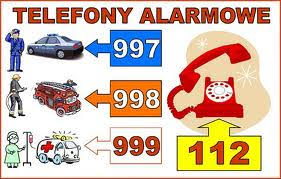 Karty pracy do druku : matematyka oraz grafomotoryka.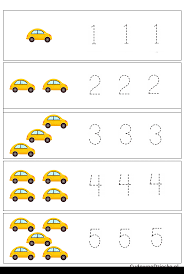 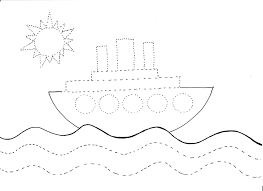 Wierszyki z masażykiem rodzic masuje dziecko po plecach według instrukcji i odwrotnie.„Wycieczka”Idzie pani: tup, tup, tup (stukamy plecy malucha opuszkami palców),
dziadek z laską: stuk, stuk, stuk (stukamy w plecy zgiętym palcem),
skacze dziecko: hop, hop, hop (opieramy dłoń na przemian to na przegubie i na palcach)
żaba robi długi skok (dotykamy stóp, pleców i głowy dziecka).
Wieje wietrzyk: fiu, fiu, fiu (dmuchamy w jedno i w drugie ucho dziecka),
kropi deszczyk: puk, puk, puk (stukamy w plecy dziecka wszystkimi palcami),
deszcz ze śniegiem: chlup, chlup, chlup (klepiemy plecki dziecka dłońmi złożonymi w miseczki),
a grad w szyby łup, łup, łup (stukamy dłońmi zwiniętymi w pięści).
Świeci słonko (palcem wykonujemy na plecach koliste ruchy),
wieje wietrzyk (dmuchamy we włosy dziecka),
pada deszczyk (znowu stukamy opuszkami palców).
Czujesz dreszczyk?  (leciutko szczypiemy w kark)Praca plastyczno-techniczna. Wycinamy z kolorowego papieru różne figury geometryczne, przyklejamy na kartkę papieru układając pojazd jakim chcemy udać się na wakacje.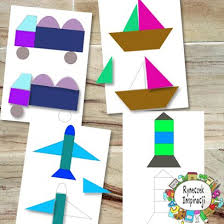 Opracowała: Marlena Andruch, Przedszkole Publiczne Nr 37 w Szczecinie.